GUIA DE RETROALIMENTACIÓN Nº2 QUÍMICA8º BÁSICONombre_______________________________________ Curso:_______ Fecha: ____Desarrolla las siguientes preguntas:1.-Completa con las partes del átomo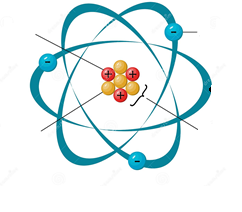 2.-Escribe los aciertos y debilidades del modelo de Bohr3.-¿En qué se basó Bohr para plantear su modelo atómico?4.-Según el siguiente esquema.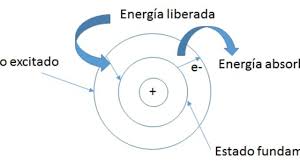 ¿cuándo un átomo emite o libera energía? __salta a niveles cercanos al núcleo______¿Cuándo un átomo absorbe energía? _____salta a niveles más alejados del núcleo¿Cómo se llama el estado de menor energía (cuando los electrones están en niveles inferiores)?__Fundamental¿Cómo se llama el estado de mayor energía (cuando los electrones están en niveles más alejados del núcleo)? ______Excitado5.-¿Por qué se describen “modelos” de átomos y no tenemos certeza sobre él?6.- Completa con los electrones para un átomo neutro que posee 7 protones. 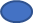 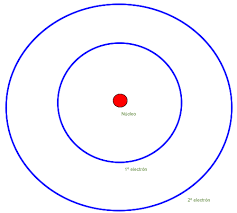 7.-Menciona los aportes dados por:a) De Broglie __________dualidad onda partícula del electrón____b) Heisenberg ______principio de Incertidumbrec) Schrödinger -____ecuación fundamental de la mecánica cuántica.                           ACIERTOS                             DEBILIDADES-Explica la estabilidad de los átomos-Introduce el concepto de cuantización- Propone órbitas estables o niveles de energía (los electrones no absorben ni emiten energía mientras permanecen en su órbita).-Cada nivel posee una cantidad de energía que aumenta cuando se aleja del núcleo-Los electrones se ubican en órbitas de menor energía (estado fundamental).-Se puede determinar la cantidad de electrones por nivel (2n2).-Propone espectros de emisión y absorción.Propone que todas las órbitas son circulares.El modelo solo funciona para átomos pequeños como el hidrógeno.En el modelo atómico de Rutherford y  la mecánica cuánticaLa evidencia experimental y teórica permite describir una representación (modelo) para algo tan pequeño como los átomos que no podemos ver, ni siquiera con un microscopio electrónico.